Bendigo Bank Geelong Wine Show Entry Form 2016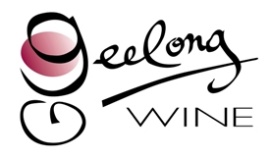 Entry forms and fees must be received by the close of business on Friday 30 September 2016. Please send all entry forms and  correspondence to info@winegeelong.com.au and pay fees via EFT details below.DECLARATION - By entering I agree to be bound by the 2016 Geelong Wine Show Conditions of Entry and hereby certify that the entries comply with all the regulations as detailed on the wine show web site.CLASSVARIETY OR BLEND COMPOSITION %VINTAGECOMMERCIAL NAME OF WINERESIDUAL SUGAR IF REQ (G/L)QTY STOCK (doz)Number of entries: Financial GWA memberNumber of entries: Financial GWA member@ $45 per entry$Number of entries: Non-member / Non-financial GWA memberNumber of entries: Non-member / Non-financial GWA member@ $70 per entry$Exhibitor / Winery: 	Contact:	 Signature:	Address of Exhibitor:Address where wines can be audited:Phone  BH: 	Mobile:	AH:	Email:	PAYMENT Please email completed form to info@winegeelong.com.au together with payment by COB Friday 30 SeptemberDirect Debit	Geelong Winegrowers Association BSB - 033-208 ACC NUMBER - 11-5182 (Please list winery name when paying)